RESULTADO – TOMADA DE PREÇON° 2022139TP30221HEMUO Instituto de Gestão e Humanização – IGH, entidade de direito privado e sem fins lucrativos,classificado como Organização Social, vem tornar público o resultado da Tomada de Preços,com a finalidade de adquirir bens, insumos e serviços para o HEMU - Hospital Estadual daMulher, com endereço à Rua R-7, S/N, Setor Oeste, Goiânia, CEP: 74.125-090.Bionexo do Brasil LtdaRelatório emitido em 04/10/2022 12:20CompradorIGH - HEMU - Hospital Estadual da Mulher (11.858.570/0002-14)AV. PERIMETRAL, ESQUINA C/ RUA R7, SN - SETOR COIMBRA - GOIÂNIA, GO CEP: 74.530-020Relação de Itens (Confirmação)Pedido de Cotação : 242329632COTAÇÃO Nº 30221 - LABORATÓRIO - HEMU SET/2022Frete PróprioObservações: *PAGAMENTO: Somente a prazo e por meio de depósito em conta PJ do fornecedor. *FRETE: Só serão aceitas propostas com frete CIF epara entrega no endereço: RUA R7 C/ AV PERIMETRAL, SETOR COIMBRA, Goiânia/GO CEP: 74.530-020, dia e horário especificado. *CERTIDÕES: AsCertidões Municipal, Estadual de Goiás, Federal, FGTS e Trabalhista devem estar regulares desde a data da emissão da proposta até a data dopagamento. *REGULAMENTO: O processo de compras obedecerá ao Regulamento de Compras do IGH, prevalecendo este em relação a estes termosem caso de divergência.Tipo de Cotação: Cotação NormalFornecedor : Todos os FornecedoresData de Confirmação : TodasValidade CondiçõesFaturamento Prazo deFornecedordadeFreteObservaçõesMínimoEntregaProposta PagamentoATENÇÃO: ENTREGA SUJEITA ACinco - Confiança Indústria eComércio LtdaDISPONIBILIDADE DE ESTOQUE, DESDE QUE OPEDIDO SEJA CONFIRMADO EM ATÉ 12 HORAS.PARA COMPRAS SUPERIORES A R$ 1.000,00FRETE GRÁTIS. PARA COMPRAS INFERIORES AR$1.000,00 FRETE A COBRAR NO VALOR DER$125,00. PRODUTO SUJEITO A DESTAQUE DEIPI. SUJEITO A ANÁLISE DE CRÉDITO||ANÁPOLIS - GO4dias após12Usuário Ws Cinco - ConfiancaIndustria E - (21) 2287-9778janayna.dias@cei-brasil.comMais informaçõesR$ 100,000019/10/202222/09/202230 ddl28 ddlFOBconfirmaçãoComercial Cirurgica RioclarenseLtda- SPJAGUARIÚNA - SP1 dias apósconfirmaçãoR$ 500,0000CIFnullDeyvison Santos - nulldeyvison.santos@rioclarense.com.brMais informaçõesGleidson Rodrigues RanulfoEireli - EppGOIÂNIA - GOGleidson Rodrigues Ranulfo - 622dias após345R$ 200,0000R$ 200,0000R$ 500,000022/09/202222/09/202222/09/202230 ddl30 ddl30 ddlCIFCIFCIFnullnullnullconfirmação3093-5116cotacoesopcao@gmail.comMais informaçõesH M BorgesGOIÂNIA - GOHarley Borges - 62 3581-0361vitalmedgo@gmail.comMais informações2dias apósconfirmaçãoHOSPTECH SERVICOS PARASAUDE LTDAGOIÂNIA - GOVitória Moreira Santos Sena - (62)5dias apósconfirmação30882080deplicitacao@hosptech-go.com.brMais informaçõesSupribio RepresentaçãoComercial Ltda. - MeGOIÂNIA - GO5dias após6SUPRIBIO DIAGNÃ STICA - (62)R$ 500,000022/09/2022 25/40 (DDL) CIFnullconfirmação3922-2500vendas1@supribio.com.brMais informaçõesProgramaçãode EntregaPreçoUnitário FábricaPreçoProdutoCódigoFabricanteEmbalagem FornecedorComentárioJustificativaRent(%) Quantidade Valor Total Usuário001.PL3VAE -FILTRO PARAREMOCAO EDaniellyEvelynFILTRO DEREMOCAOLEUCOCITOS P/PLAQUETAS PARAUTILIZAÇÃO BEIRALEITO - UNIDADECinco -ConfiançaIndústria eMICROAGREGADOSDE CONCENTRADOPLAQUETARIOPURECELLHAEMONETICSREF: PL3VAEPereira DaCruzR$R$R$538129-HAEMONETICS1-20 Unidade144,7700 0,00002.895,4000Comércio Ltda28/09/202215:17001.RC1VAE -FILTRO PARAREMOCAO DELEUCOCITOS EMICROAGREGADOSFILTRO PARARETENCAO DELEUCOCITOS EMCONCENTRADOHEMACIAS PARAUTILIZAÇÃO BEIRALEITO - UNIDADEDaniellyEvelynPereira DaCruzCinco -ConfiançaR$R$R$638637-HAEMONETICS1-20 UnidadeIndústria e DE CONCENTRADOComércio Ltda DE HEMACIAS ESANGUE TOTAL144,7700 0,00002.895,400028/09/202215:17HAEMONETICSREF: RC1VAETotalParcial:R$40.05.790,8000Total de Itens da Cotação: 24Total de Itens Impressos: 2Programaçãode EntregaPreçoUnitário FábricaPreçoProdutoCódigoFabricanteEmbalagem FornecedorComentárioJustificativaRent(%) Quantidade Valor Total Usuário1ADESIVO STOPERPOS-COLETABANDAGEM -UNIDADE38054-BLOOD STOPREDONDO CXC/500UN BEGE,A.M.P.PCComercialCirurgicaRioclarenseLtda- SPnull;SENSORIAL,CIRURGICAFERNANDES NÃOATINGEMR$R$5000 UnidadeR$150,0000DaniellyEvelynPereira DaCruz0,0300 0,0000FATURAMENTO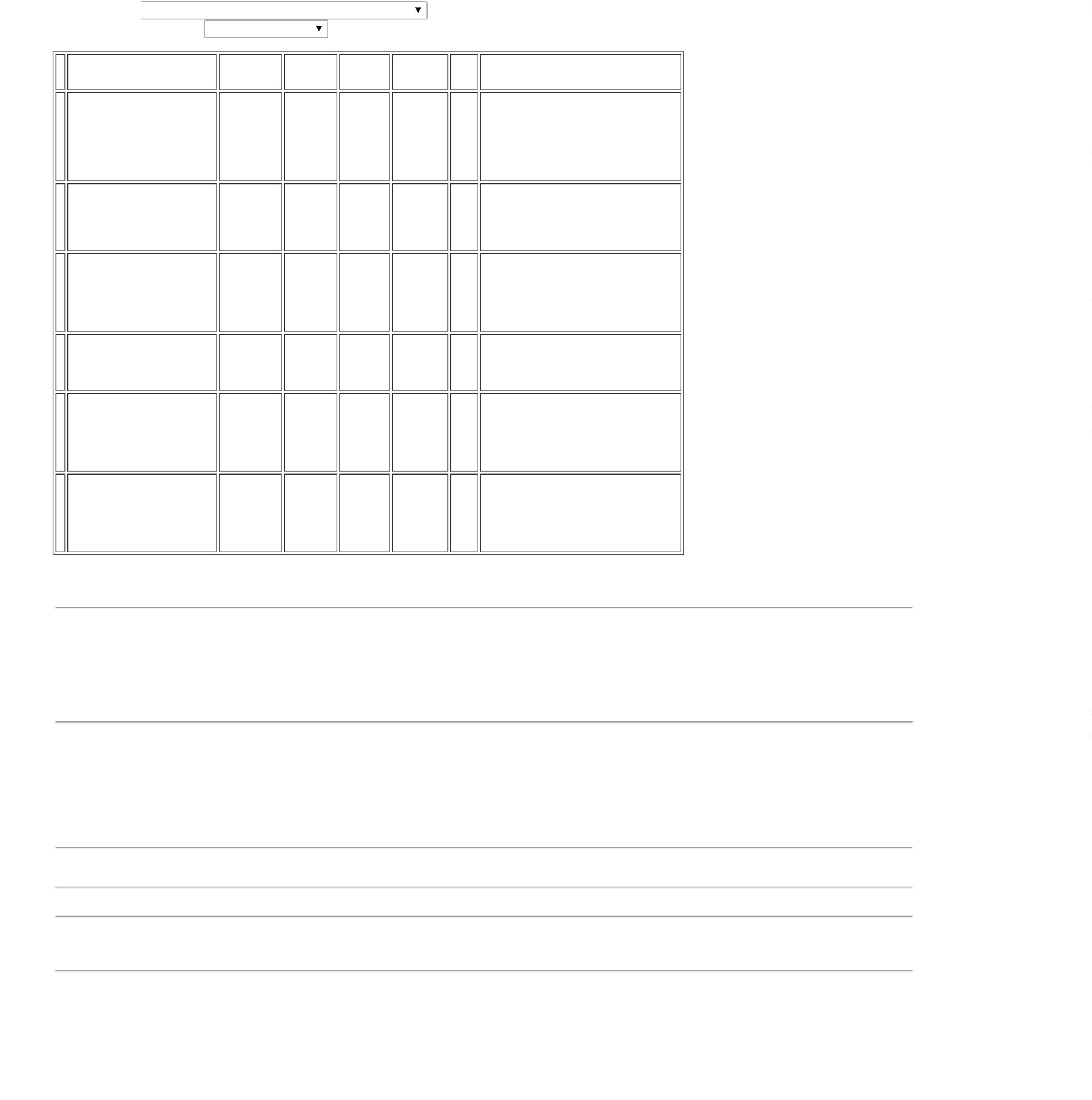 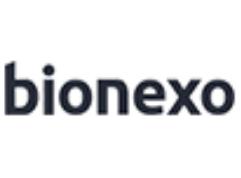 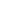 MÍNIMO / LABTECHNÃO ATENDE AFORMA DE FRETESOLICITADO PELAINSTITUIÇÃO,28/09/202215:17SOMENTE FOB;LABINGA: NÃOATENDE A FORMADE FRETESOLICITADO PELAINSTITUIÇÃO,SOMENTE FOB /SENSORIAL EMEDILAR:COTARAMINCORRETAMENTEO ITEM /DaniellyEvelynPereira DaCruzTUBO COLETA AVACUO PLASTICOTAMPA ROXA EDTATUBO EDTA K22ML HEMOGARDROXO CX C/100UN360055, BECTONComercialCirurgicaRioclarenseLtda- SPR$R$R$459,10002238364-CAIXAnull10 Pacote45,9100 0,00002ML - PACOTE28/09/202215:17PROCIFAR, NÃOATINGEFATURAMENTOMÍNIMOTotalParcial:R$609,10005010.0Total de Itens da Cotação: 24Total de Itens Impressos: 2Programaçãode EntregaPreçoUnitário FábricaPreçoProdutoCódigoFabricanteEmbalagem FornecedorComentárioJustificativaRent(%) Quantidade Valor Total UsuárioDaniellyEvelynPereira DaGleidsonRodriguesRanulfo Eireli -EppASLO LATEX 2ML100 TESTE -UNIDADEASO LATEX 50TESTES - EBRAM -EBRAMR$R$238055-FRASCOnull-1 UnidadeR$ 40,0000Cruz40,0000 0,000028/09/202215:17;QUALIS, LABINGÁE LABITECH NÃOATENDEM AKIT DE REAGENTEAZUL DE CRESILDaniellyEvelynPereira DaR$ 37,0000 CruzBRILHANTE PRONTOP/ USO -> AZUL DECRESIL BRILHANTEFRASCO DE 100 MLFORMA DE FRETESOLICITADO PELAINSTITUIÇÃO,SOMENTE FOBPROCIFAR EBRASIL NÃOATENDEM OCORANTE AZULDE CRESILBRILHANTE 100ML - RENYLAB -RENYLABGleidsonRodriguesRanulfo Eireli -EppR$R$1026532-FRASCOnull1 Kit37,0000 0,0000-REAGENTE PARACONTAGEM DE28/09/202215:17RETICULOCITOS. -KITFATURAMENTOMÍNIMODaniellyEvelynPereira DaCruzPONTEIRA TIPOGILSON 200-1000PCT C/500 -GLOBAL TRADE -GLOBAL TRADEPONTEIRAUNIVERSAL CORAZUL 0.1-1ML -UNIDADEGleidsonRodriguesRanulfo Eireli -EppFornecedores nãoatingemfaturamentomínimo;R$R$R$114,00001238774-PACOTEnull3000 Unidade0,0380 0,000028/09/202215:17REAGENTE TEMPODE ATIVIDADE DEPROTROMBINA(TAP) -> KIT PARADETERMINACAO DOTEMPO DE;QUALIS, LABINGAE LABTECH: NÃOATENDEM AFORMA DE FRETESOLICITADO PELAINSTITUIÇÃO,DaniellyEvelynPereira DaCruzTP TEMPO DEPROTROMBINA10X2 ML 100 TCLOT - CLOT -CLOTGleidsonRodriguesRanulfo Eireli -EppR$R$R$719,40001333563-CAIXAnull6 Caixa119,9000 0,0000PROTROMBINA(TAP). METODO DEQUICK. EM UM SOESTAGIO. CX/1000TESTES - CAIXA28/09/202215:17SOMENTE FOBREAGENTE TEMPODETROMBOPLASTINAPARCIAL ATIVA(TTPA) -PARA 2000TESTES;IN VITRO,QUALIS, LABINGAE LABTECH: NÃOATENDE A FORMADE FRETESOLICITADO PELAINSTITUIÇÃO,SOMENTE FOBDaniellyEvelynPereira DaCruzTTPA- TEMPO DETROMBOPLASTINA150 TESTES -GleidsonRodriguesRanulfo Eireli -EppR$R$R$959,20001433564-CAIXAnull8 Caixa119,9000 0,0000CLOT - CLOT28/09/2022APROXIMADAMENTE15:17-CAIXA;LABINGA, DSCRUZ: NÃOATENDEM AFORMA DE FRETESOLICITADO PELAINSTITUIÇÃO,SOMENTE FOB /SENSORIAL,DaniellyEvelynPereira DaCruzTUBO DE ENSAIODE VIDRO S/ORLAGleidsonRodriguesRanulfo Eireli -EppTUBO 12X75MMVIDRO CX C/ 250 -GLOBAL - GLOBALCOTOUR$R$2338372-CAIXAnull1 UnidadeR$ 55,000012 X 75MM -UNIDADEINCORRETAMENTE, 55,0000 0,0000MASCONVERTENDO -28/09/202215:170,22 X 250 = 55,00/ PROCIFAR EKAIRÓS NÃOATINGEMFATURAMENTOMÍNIMOTotalParcial:R$3017.01.924,6000Total de Itens da Cotação: 24Total de Itens Impressos: 6Programaçãode EntregaPreçoUnitário FábricaPreçoProdutoCódigoFabricanteEmbalagem FornecedorComentárioJustificativaRent(%) Quantidade Valor Total UsuárioCOLETOR DE URINAINFANTIL(MASCULINO)ESTERIL 100ML - EMSACOS DEPOLIETILENO DEBAIXA DENSIDADE,ADESIVO DUPLAFACE,ANTIALERGICO,COM ORIFICIO,COM GRADUAÇÃOATÉ 100ML,ESTÉRIL (PARAUROCULTURA).REG.MS.;QUALIS: NÃOATENDE ACONDIÇÃO DEFRETESOLICITADO PELAINSTITUIÇÃO -SOMENTE FOB /SENSORIAL NÃOATINGEDaniellyEvelynPereira DaCOLETOR DEURINA INFANTILESTERILR$R$R$790,0000315726-UNDH M Borgesnull1000 UnidadeCruz0,7900 0,0000MASCULINO100ML , CRAL28/09/202215:17FATURAMENTOMÍNIMO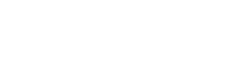 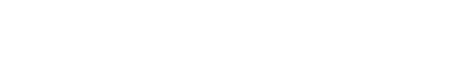 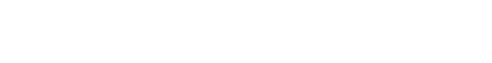 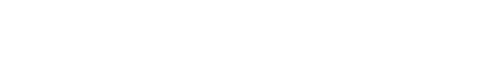 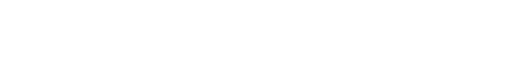 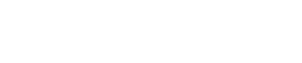 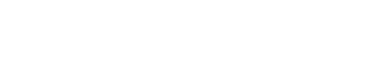 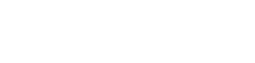 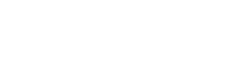 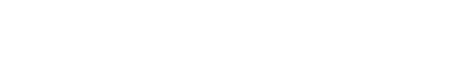 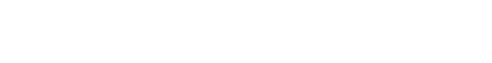 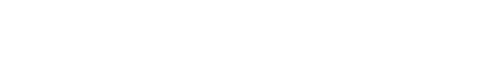 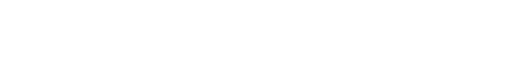 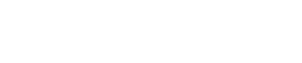 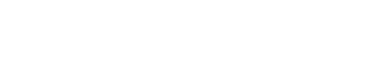 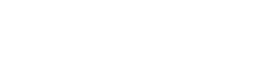 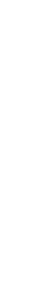 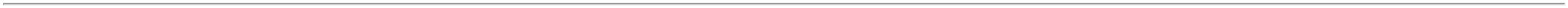 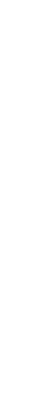 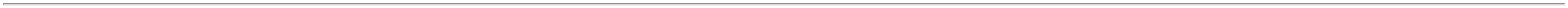 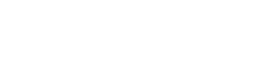 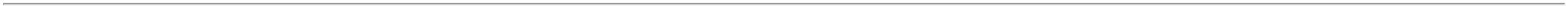 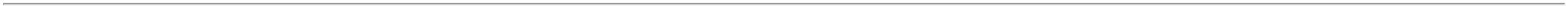 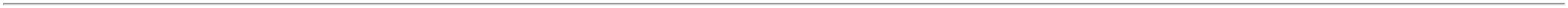 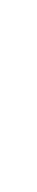 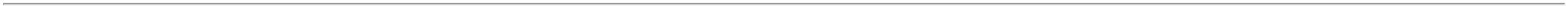 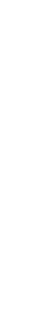 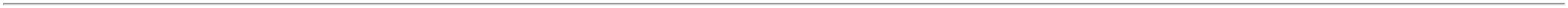 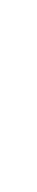 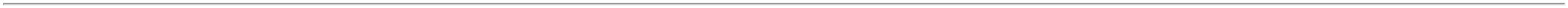 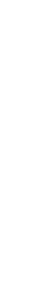 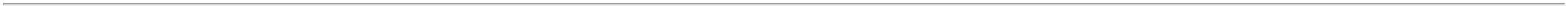 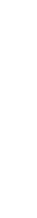 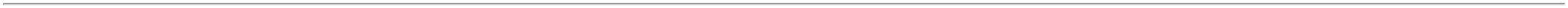 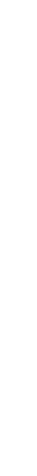 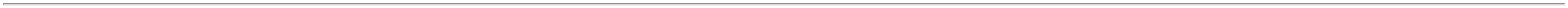 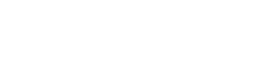 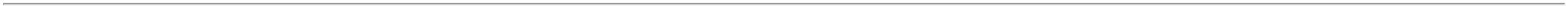 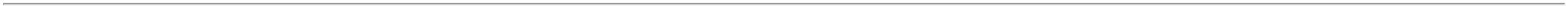 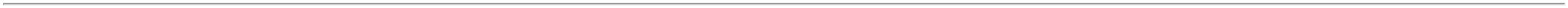 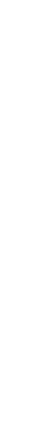 ;QUALIS EDaniellyEvelynPereira DaCruzLABINGÁ - NÃOATENDEM AFORMA DEFITA INDICADORADE PH 0 -14 -UNIDADEPAPEL INDICADORDE PH 0-14 , CRALR$R$R$100,000075191-CXH M Borgesnull2 UnidadePAGAMENTO50,0000 0,0000SOLICITADO PELAINSTITUIÇÃO,SOMENTE FOB28/09/202215:17TotalParcial:R$890,00001002.0Total de Itens da Cotação: 24Total de Itens Impressos: 2Programaçãode EntregaPreçoUnitário FábricaPreçoProdutoCódigoFabricanteEmbalagem FornecedorComentárioJustificativaRent(%) Quantidade Valor Total Usuário;BRASIL: NÃOATINGEFATURAMENTOMÍNIMO /RENYLAB: NÃOATENDE A FORMADE FRETESOLICITADO PELAINSTITUIÇÃO,SOMENTE FOB /MEDILAR: COTOUINCORRETAMENTEDaniellyEvelynPereira DaTESTE ORAL DETOLERANCIA AGLICOSE GLUC UP75 300ML -HOSPTECHSERVICOSPARA SAUDELTDADEXTROSOL 75G /FRASCO 300ML -FRASCOR$R$R$150,3000438110-FRASCOnull30 FrascoCruz5,0100 0,0000RENYLAB28/09/202215:17/BIOSUL: NÃOFATURA PORPENDÊNCIAFINANCEIRAKIT COLORACAOHEMATOLOGICAPANOTICO 3X500MLDaniellyEvelynPereira DaCruz;RENYLAB: NÃOHOSPTECHSERVICOSPARA SAUDELTDAATENDE A FORMADE FRETESOLICITADO PELA 40,0000 0,0000INSTITUIÇÃO,-> KIT PARACORANTEHEMATOLOGICO -RENYLABR$R$R$200,00008COLORAÇÃO4470-CAIXAnull5 UnidadeHEMATOLOGICARAPIDA PANOTICOCOM SOLUÇOES 1,28/09/202215:17SOMENTE FOB2, 3. - UNIDADE;QUALIS EDaniellyEvelynPereira DaR$ 34,0000 CruzLABINGÁ - NÃOATENDEM AFORMA DEPAGAMENTOSOLICITADO PELAINSTITUIÇÃOKIT DE FATORREUMATOIDE -METODOLOGIALATEX - KITHOSPTECHSERVICOSPARA SAUDELTDAFATORREUMATOIDE -BIOANALITICAR$R$928163-CAIXAnull1 Kit34,0000 0,000028/09/202215:17;BRASIL EPONTEIRADESCARTAVELSENSORIAL NÃOATINGIRAMDaniellyEvelynPereira DaR$ 90,0000 CruzAMARELA 0 A 200ULFATURAMENTOMÍNIMO / LABINGAE LABTECH NÃOATENDEM AFORMA DE FRETESOLICITADO PELAINSTITUIÇÃO,HOSPTECHSERVICOSPARA SAUDELTDA-> PONTEIRAPONTEIRAAMARELA - LABORIMPORTR$R$11UNIVERSAL CORAMARELA 0-200MICROLITROS -PACOTE COM 1000UNIDADES.4532-PACOTEnull6 Pacote15,0000 0,000028/09/202215:17SOMENTE A FOB;LABINGA, QUALIS,IN VITRO ELABTECH: NÃOATENDEM AFORMA DE FRETETIRA REAGENTE P/URANALISE 10AREAS C/DaniellyEvelynDENSIDADE ->DESCRITIOS DEREFERENCIA NAPOSIÇÃO VERTICALPARA LEITURA,MARCA A TITULODE REFERENCIABAYER E ROCHE OUEQUIVALENTEHOSPTECHSERVICOSPARA SAUDELTDASOLICITADO PELAINSTITUIÇÃO,SOMENTE FOB /LABOR IMPORT,PROCIFAR NÃOATINGEMPereira DaCruzTIRA DE URINA -WIENERR$R$R$160,0000204766-FRASCOnull4 Unidade40,0000 0,000028/09/202215:17FATURAMENTOMÍNIMOTotalParcial:R$634,300046.0Total de Itens da Cotação: 24Total de Itens Impressos: 5Programaçãode EntregaPreçoUnitário FábricaPreçoProdutoCódigoFabricanteEmbalagem FornecedorComentárioJustificativaRent(%) Quantidade Valor Total Usuário;LABINGA: NÃOATENDE A FORMADE FRETESOLICITADO PELAINSTITUIÇÃO,SOMENTE FOB /SENSORIAL COTOUINCORRETAMENTE,MASDaniellyEvelynPereira DaHCG - TesteRapido Gravidez50 Testes AcroBiotech 10UI -ACRO - ACROBIOTECHTESTE PARADETECCAO DE BETAHCG CX COM 50UN -CAIXASupribioRepresentaçãoComercialLtda. - MeR$R$1938208-50null3 CaixaR$ 96,0000Cruz32,0000 0,0000CONVERTENDO0,88 X 50 = 44,00VALOR MAIS CAROGLEDSON COTOU28/09/202215:17/INCORRETAMENTEMASCONVERTENDO,88 X 100 = 89,000TUBO A VACUOFLUORETO TAMPACINZA 4 A 5 ML ->TUBO PARA COLETADE SANGUE COMANTICOAGULANTE1 FLURETO DE SODIO 21895COM TAMPA DE CORCINZA COM VOLUMEDE 4ML EMBALAGEMPLASTICO PET COM;LABINGA: NÃOATENDE A FORMADE FRETESOLICITADO PELAINSTITUIÇÃO /SENSORIAL COTOU 47,3000 0,0000INCORRETAMENTE,MESMOTUBO PARACOLETA DESANGUE A VACUOFLUORETO DESODIO 4ML - SOLMILENIUM - SOLMILENIUMDaniellyEvelynPereira DaCruzSupribioRepresentaçãoComercialR$R$R$378,400022--CXnullnull8 UnidadeLtda. - Me28/09/202215:17CONVERTENDO,61 X 100 = 61,000100 UNIDADES. -UNIDADE4TUBO PLAST.VACUO TAMPA AZULCITRATO DE SODIO38357VACUTUBECITRATO DESODIO 1,8ML100SupribioRepresentaçãoComercialFornecedores nãoatingemR$R$6 PacoteR$310,8600DaniellyEvelynPereira DaCruz51,8100 0,0000faturamentomínimo;3.2% 1.8ML -BIOCON - BIOCONLtda. - Me-BIOCON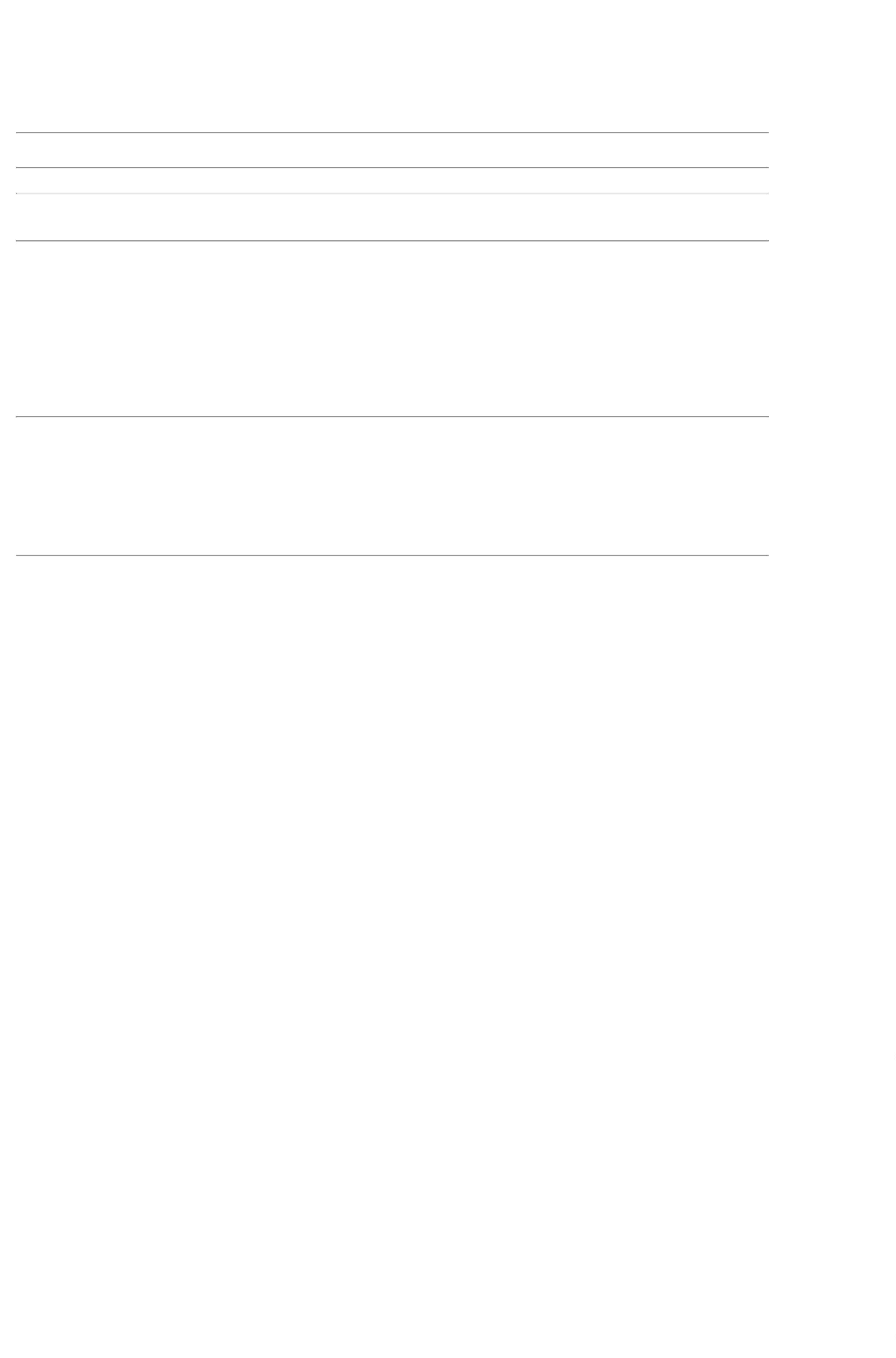 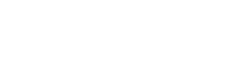 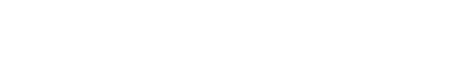 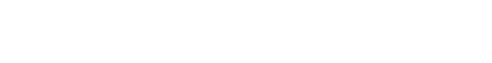 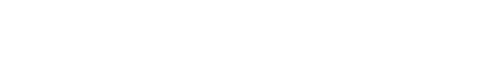 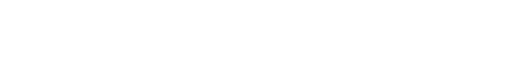 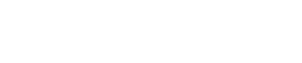 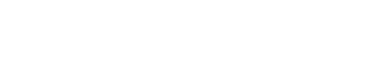 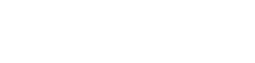 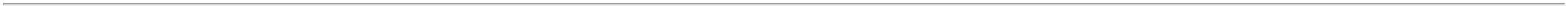 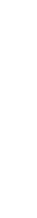 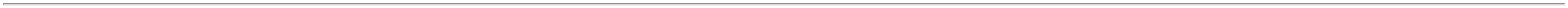 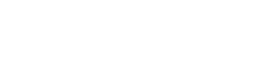 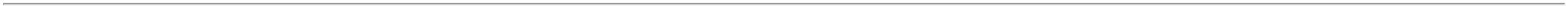 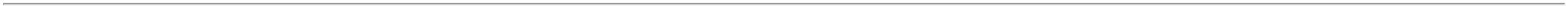 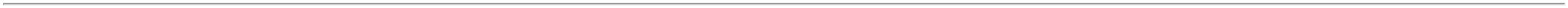 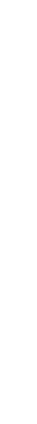 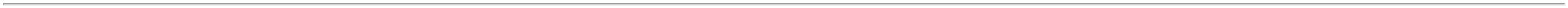 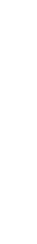 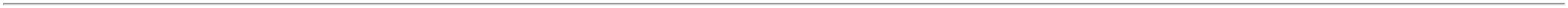 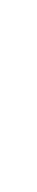 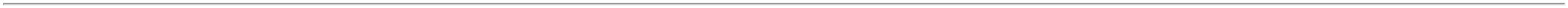 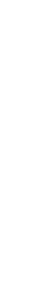 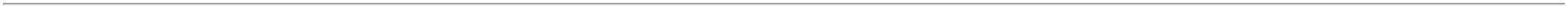 PACOTE C/ 100UNIDADES28/09/202215:17TotalParcial:R$785,260017.0Total de Itens da Cotação: 24Total de Itens Impressos: 3TotalGeral:R$9132.010.634,0600Clique aqui para geração de relatório completo com quebra de página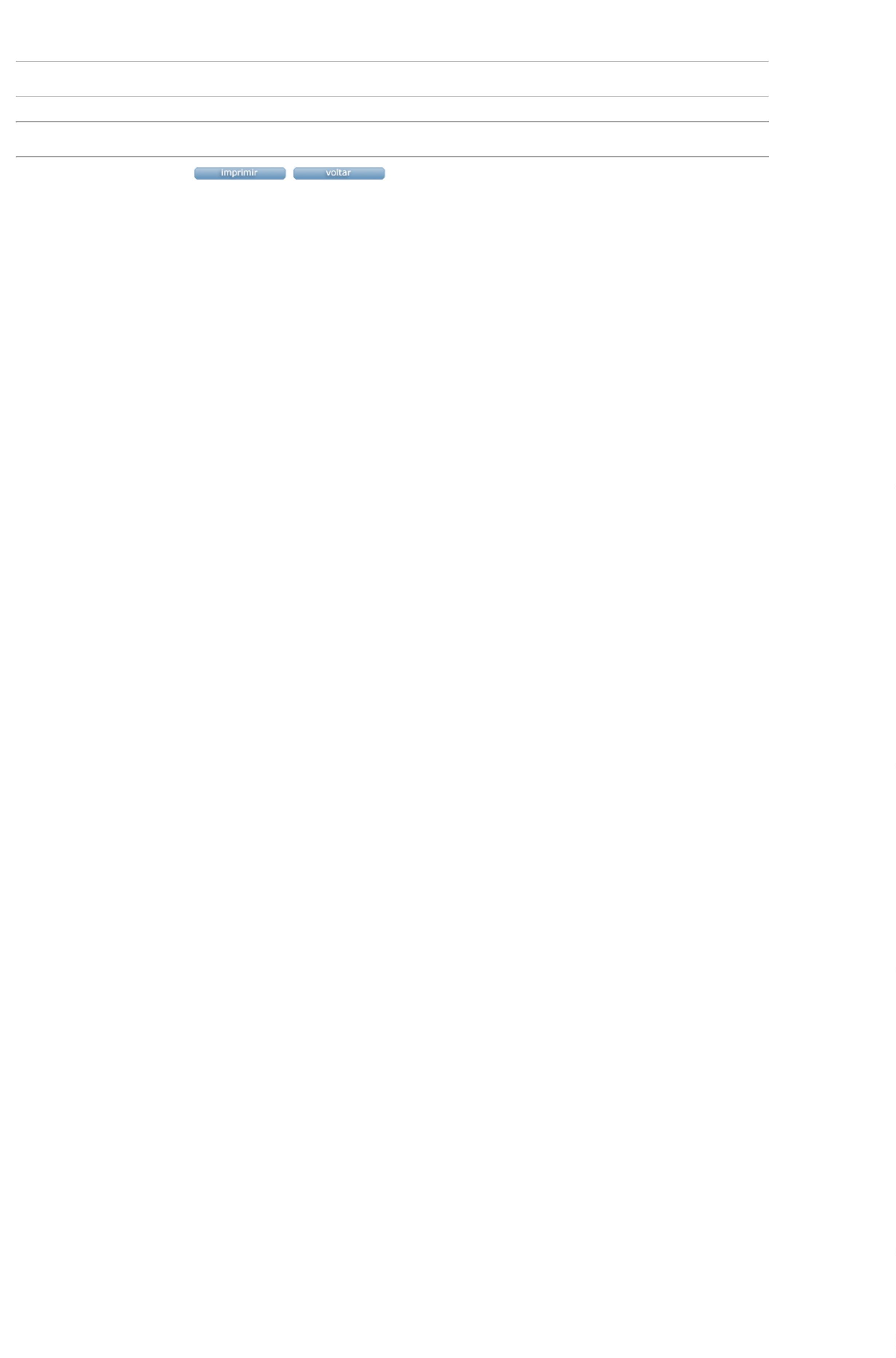 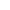 